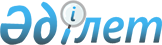 Бәйдібек аудандық мәслихатының 2018 жылғы 26 желтоқсандағы № 35/211 "2019-2021 жылдарға арналған аудан бюджеті туралы" шешіміне өзгерістер енгізу туралы
					
			Мерзімі біткен
			
			
		
					Түркістан облысы Бәйдібек аудандық мәслихатының 2019 жылғы 26 маусымдағы № 41/251 шешімі. Түркістан облысының Әділет департаментінде 2019 жылғы 28 маусымда № 5112 болып тіркелді. Мерзімі өткендіктен қолданыс тоқтатылды
      Қазақстан Республикасының 2008 жылғы 4 желтоқсандағы Бюджет кодексінің 109 бабының 5 тармағына, "Қазақстан Республикасындағы жергілікті мемлекеттік басқару және өзін-өзі басқару туралы" Қазақстан Республикасының 2001 жылғы 23 қаңтардағы Заңының 6 бабының 1 тармағының 1) тармақшасына және Түркістан облыстық мәслихатының 2019 жылғы 13 маусымдағы № 38/405-VI "Түркістан облыстық мәслихатының 2018 жылғы 12 желтоқсандағы № 33/347-VІ "2019-2021 жылдарға арналған облыстық бюджет туралы" шешіміне өзгерістер мен толықтыру енгізу туралы" Нормативтік құқықтық актілерді мемлекеттік тіркеу тізілімінде № 5089 тіркелген шешіміне сәйкес, Бәйдібек аудандық мәслихаты ШЕШІМ ҚАБЫЛДАДЫ:
      1. Бәйдібек аудандық мәслихатының 2018 жылғы 26 желтоқсандағы № 35/211 "2019-2021 жылдарға арналған аудан бюджеті туралы" (Нормативтік құқықтық актілерді мемлекеттік тіркеу тізілімінде № 4867 нөмірімен тіркелген, 2019 жылғы 25 қаңтардағы "Алғабас" газетінде және 2019 жылғы 15 қаңтарда Қазақстан Республикасының нормативтік құқықтық актілерінің эталондық бақылау банкінде электронды түрде жарияланған) шешіміне мынадай өзгерістер енгізілсін:
      1-тармақ жаңа редакцияда жазылсын:
      "1. Бәйдібек ауданының 2019-2021 жылдарға арналған аудандық бюджеті тиісінше 1, 2 және 3 қосымшаларға сәйкес, оның ішінде 2019 жылға мынадай көлемде бекітілсін:
      1) кірістер –16 036 199 мың теңге:
      салықтық түсімдер– 696 708 мың теңге;
      салықтық емес түсімдер –168 066 мың теңге;
      негізгі капиталды сатудан түсетін түсімдер– 5 863 мың теңге;
      трансферттер түсімі – 15 165 562 мың теңге;
      2) шығындар –16 113 446 мың теңге;
      3) таза бюджеттік кредиттеу – 72 800 мың теңге:
      бюджеттік кредиттер – 117 413 мың теңге;
      бюджеттік кредиттерді өтеу – 44 613 мың теңге;
      4) қаржы активтерімен операциялар бойынша сальдо – 0:
      қаржы активтерін сатып алу- 0;
      мемлекеттің қаржы активтерін сатудан түсетін түсімдер – 0;
      5) бюджет тапшылығы (профициті) – -150 047 мың теңге;
      6) бюджет тапшылығын қаржыландыру (профицитін пайдалану) – 150 047 мың теңге:
      қарыздар түсімі – 117 413 мың теңге;
      қарыздарды өтеу – 44 613 мың теңге;
      бюджет қаражатының пайдаланылатын қалдықтары – 77 247 мың теңге.".
      Көрсетілген шешімнің 1 қосымшаcы осы шешімнің 1 қосымшасына сәйкес жаңа редакцияда жазылсын.
      2. "Бәйдібек аудандық мәслихат аппараты" мемлекеттік мекемесі Қазақстан Республикасының заңнамалық актілерінде белгіленген тәртіпте:
      1) осы шешімнің аумақтық әділет органында мемлекеттік тіркелуін;
      2) осы мәслихат шешімі мемлекеттік тіркелген күнінен бастап күнтізбелік он күн ішінде оның көшірмесін қағаз және электронды түрде қазақ және орыс тілдерінде "Республикалық құқықтық ақпарат орталығы" шаруашылық жүргізу құқығындағы республикалық мемлекеттік кәсіпорнына Қазақстан Республикасы нормативтік құқықтық актілерінің эталондық бақылау банкіне ресми жариялау және енгізу үшін жолданылуын;
      3) ресми жарияланғаннан кейін осы шешімді Бәйдібек аудандық мәслихаттың интернет - ресурсына орналастыруын қамтамасыз етсін.
      3. Осы шешім 2018 жылдың 1 қаңтарынан бастап қолданысқа енгізіледі. 2019 жылға арналған аудан бюджеті
					© 2012. Қазақстан Республикасы Әділет министрлігінің «Қазақстан Республикасының Заңнама және құқықтық ақпарат институты» ШЖҚ РМК
				
      Аудандық мәслихат

      сессиясының төрағасы

Б. Кенжебаев

      Аудандық мәслихат хатшысы

М. Нахипбеков
Бәйдібек аудандық
мәслихатының 2019 жылғы
26 маусымдағы № 41/251
шешіміне 1 қосымшаБәйдібек аудандық
мәслихатының 2018 жылғы
26 желтоқсандағы № 35/211
шешіміне 1 қосымша
Санаты
Санаты
Санаты
Санаты
Сомасы,
мың теңге
Сыныбы
Сыныбы
Сыныбы
Сомасы,
мың теңге
Ішкі сыныбы
Ішкі сыныбы
Сомасы,
мың теңге
Атауы
Сомасы,
мың теңге
1
1
1
2
3
І. Кірістер
16 036 199
1
Салықтық түсімдер 
696708
01
Табыс салығы
285992
2
Жеке табыс салығы
285992
03
Әлеуметтік салық 
261799
1
Әлеуметтік салық
261799
04
Меншікке салынатын салықтар
126949
1
Мүлікке салынатын салықтар
122644
5
Бірыңғай жер салығы
4305
05
Тауарларға, жұмыстарға және қызметтерге салынатын iшкi салықтар
17438
2
Акциздер
3413
3
Табиғи және басқа да ресурстарды пайдаланғаны үшiн түсетiн түсiмдер
6947
4
Кәсіпкерлік және кәсіби қызметті жүргізгені үшін алынатын алымдар
7078
08
Заңдық мәнді іс-әрекеттерді жасағаны және (немесе) оған уәкілеттігі бар мемлекеттік органдар немесе лауазымды адамдар құжаттар бергені үшін алынатын міндетті төлемдер
4530
1
Мемлекеттік баж
4530
2
Салықтық емес түсiмдер
168066
01
Мемлекеттік меншіктен түсетін кірістер
4309
1
Мемлекеттік кәсіпорындардың таза кірісі бөлігінің түсімдері
765
5
Мемлекет меншігіндегі мүлікті жалға беруден түсетін кірістер
3544
04
Мемлекеттік бюджеттен қаржыландырылатын, сондай-ақ Қазақстан Республикасы Ұлттық Банкінің бюджетінен (шығыстар сметасынан) қамтылатын және қаржыландырылатын мемлекеттік мекемелер салатын айыппұлдар, өсімпұлдар, санкциялар, өндіріп алулар
541
01
Мұнай секторы ұйымдарынан және Жәбірленушілерге өтем ақықорына түсетін түсімдерді қоспағанда, мемлекеттік бюджеттен қаржыландырылатын, сондай-ақ Қазақстан Республикасы Ұлттық Банкінің бюджетінен (шығыстар сметасынан) қамтылатын және қаржыландырылатын мемлекеттік мекемелер салатын айыппұлдар, өсімпұлдар, санкциялар, өндіріпалулар
541
06
Басқа да салықтық емес түсімдер
163216
1
Басқа да салықтық емес түсімдер
163216
3
Негізгі капиталды сатудан түсетін түсімдер
5863
03
Жерді және материалдық емес активтерді сату
5863
1
Жерді сату
5863
4
Трансферттердің түсімдері
15165562
02
Мемлекеттік басқарудың жоғары тұрған органдарынан түсетін трансферттер
15165562
2
Облыстық бюджеттен түсетін трансферттер
15165562
Функционалдық топ
Функционалдық топ
Функционалдық топ
Функционалдық топ
Функционалдық топ
Сомасы мың теңге
Кіші функция
Кіші функция
Кіші функция
Кіші функция
Сомасы мың теңге
Бюджеттік бағдарламалардың әкiмшiсi
Бюджеттік бағдарламалардың әкiмшiсi
Бюджеттік бағдарламалардың әкiмшiсi
Сомасы мың теңге
Бағдарлама
Бағдарлама
Сомасы мың теңге
Атауы
Сомасы мың теңге
2. Шығындар
16 113 446
01
Жалпы сипаттағы мемлекеттiк қызметтер 
451637
1
Мемлекеттiк басқарудың жалпы функцияларын орындайтын өкiлдi, атқарушы және басқа органдар
259695
112
Аудан (облыстық маңызы бар қала) мәслихатының аппараты
33975
001
Аудан (облыстық маңызы бар қала) мәслихатының қызметін қамтамасыз ету жөніндегі қызметтер
33675
003
Мемлекеттік органның күрделі шығыстары
300
122
Аудан (облыстық маңызы бар қала) әкімінің аппараты
225720
001
Аудан (облыстық маңызы бар қала) әкімінің қызметін қамтамасыз ету жөніндегі қызметтер
150882
113
Жергілікті бюджеттерден берілетін ағымдағы нысаналы трансферттер
74838
2
Қаржылық қызмет
14790
459
Ауданның (облыстық маңызы бар қаланың) экономика және қаржы бөлімі
1299
003
Салық салу мақсатанда мүлікті бағалауды жүргізу 
1099
010
Жекешелендіру, коммуналдық меншікті басқару, жекешелендіруден кейінгі қызмет және осыған байланысты дауларды реттеу
200
489
Ауданның (облыстық маңызы бар қаланың) мемлекеттік активтер және сатып алу бөлімі
13491
001
Жергілікті деңгейде мемлекеттік активтер мен сатып алуды басқару саласындағы мемлекеттік саясатты іске асыру жөніндегі қызметтер
13491
9
Жалпы сипаттағы өзге де мемлекеттiк қызметтер
177152
458
Ауданның (облыстық маңызы бар қаланың) тұрғын үй-коммуналдық шаруашылығы, жолаушылар көлігі және автомобиль жолдары бөлімі
134447
001
Жергілікті деңгейде тұрғын үй-коммуналдық шаруашылығы, жолаушылар көлігі және автомобиль жолдары саласындағы мемлекеттік саясатты іске асыру жөніндегі қызметтер
59773
113
Жергілікті бюджеттерден берілетін ағымдағы нысаналы трансферттер
74674
459
Ауданның (облыстық маңызы бар қаланың) экономика және қаржы бөлімі
42705
001
Ауданның (облыстық маңызы бар қаланың) экономикалық саясаттын қалыптастыру мен дамыту, мемлекеттік жоспарлау, бюджеттік атқару және коммуналдық меншігін басқару саласындағы мемлекеттік саясатты іске асыру жөніндегі қызметтер
42113
015
Мемлекеттік органның күрделі шығыстары
592
02
Қорғаныс
24602
1
Әскери мұқтаждар
14908
122
Аудан (облыстық маңызы бар қала) әкімінің аппараты
14908
005
Жалпыға бірдей әскери міндетті атқару шеңберіндегі іс-шаралар
14908
2
Төтенше жағдайлар жөніндегі жұмыстарды ұйымдастыру
9694
122
Аудан (облыстық маңызы бар қала) әкімінің аппараты
9694
006
Аудан (облыстық маңызы бар қала) ауқымындағы төтенше жағдайлардың алдын алу және оларды жою
5279
007
Аудандық (қалалық) ауқымдағы дала өрттерінің, сондай-ақ мемлекеттік өртке қарсы қызмет органдары құрылмаған елдi мекендерде өрттердің алдын алу және оларды сөндіру жөніндегі іс-шаралар
4415
04
Бiлiм беру
7742479
1
Мектепке дейiнгi тәрбие және оқыту
406161
464
Ауданның (облыстық маңызы бар қаланың) білім бөлімі
406161
040
Мектепке дейінгі білім беру ұйымдарында мемлекеттік білім беру тапсырысын іске асыруға
406161
2
Бастауыш, негізгі орта және жалпы орта білім беру
6934006
464
Ауданның (облыстық маңызы бар қаланың) білім бөлімі
6611984
003
Жалпы білім беру
6452289
006
Балаларға қосымша білім беру 
159695
472
Ауданның (облыстық маңызы бар қаланың) құрылыс, сәулет және қала құрылысы бөлімі
322022
022
Бастауыш, негізгі орта және жалпы орта білім беру объектілерін салу және реконструкциялау
322022
9
Білім беру саласындағы өзге де қызметтер
402312
464
Ауданның (облыстық маңызы бар қаланың) білім бөлімі
402312
001
Жергілікті деңгейде білім беру саласындағы мемлекеттік саясатты іске асыру жөніндегі қызметтер
17739
005
Ауданның (аудандық маңызы бар қаланың) мемлекеттік білім беру мекемелер үшін оқулықтар мен оқу-әдiстемелiк кешендерді сатып алу және жеткізу
187138
015
Жетім баланы (жетім балаларды) және ата-аналарының қамқорынсыз қалған баланы (балаларды) күтіп-ұстауға қамқоршыларға (қорғаншыларға) ай сайынға ақшалай қаражат төлемі
11594
022
Жетім баланы (жетім балаларды) және ата-анасының қамқорлығынсыз қалған баланы (балаларды) асырап алғаны үшін Қазақстан азаматтарына біржолғы ақша қаражатын төлеуге арналған төлемдер
585
067
Ведомстволық бағыныстағы мемлекеттік мекемелерінің және ұйымдарының күрделі шығыстары
181974
113
Жергілікті бюджеттерден берілетін ағымдағы нысаналы трансферттер
3282
06
Әлеуметтiк көмек және әлеуметтiк қамсыздандыру
1313086
1
Әлеуметтiк қамсыздандыру
746810
451
Ауданның (облыстық маңызы бар қаланың) жұмыспен қамту және әлеуметтік бағдарламалар бөлімі
742979
005
Мемлекеттік атаулы әлеуметтік көмек
742979
464
Ауданның (облыстық маңызы бар қаланың) білім бөлімі
3831
030
Патронат тәрбиешілерге берілген баланы (балаларды) асырап бағу 
3831
2
Әлеуметтiк көмек
523043
451
Ауданның (облыстық маңызы бар қаланың) жұмыспен қамту және әлеуметтік бағдарламалар бөлімі
523043
002
Жұмыспен қамту бағдарламасы
202268
006
Тұрғын үйге көмек көрсету
3013
007
Жергілікті өкілетті органдардың шешімі бойынша мұқтаж азаматтардың жекелеген топтарына әлеуметтік көмек
49113
010
Үйден тәрбиеленіп оқытылатын мүгедек балаларды материалдық қамтамасыз ету
2500
014
Мұқтаж азаматтарға үйде әлеуметтiк көмек көрсету
57600
017
Мүгедектерді оңалту жеке бағдарламасына сәйкес, мұқтаж мүгедектерді міндетті гигиеналық құралдармен және ымдау тілі мамандарының қызмет көрсетуін, жеке көмекшілермен қамтамасыз ету
155257
023
Жұмыспен қамту орталықтарының қызметін қамтамасыз ету
53292
9
Әлеуметтiк көмек және әлеуметтiк қамтамасыз ету салаларындағы өзге де қызметтер
43233
451
Ауданның (облыстық маңызы бар қаланың) жұмыспен қамту және әлеуметтік бағдарламалар бөлімі
43233
001
Жергілікті деңгейде халық үшін әлеуметтік бағдарламаларды жұмыспен қамтуды қамтамасыз етуді іске асыру саласындағы мемлекеттік саясатты іске асыру жөніндегі қызметтер
40053
011
Жәрдемақыларды және басқа да әлеуметтік төлемдерді есептеу, төлеу мен жеткізу бойынша қызметтерге ақы төлеу
2198
021
Мемлекеттік органның күрделі шығыстары
982
07
Тұрғын үй-коммуналдық шаруашылық
2122223
1
Тұрғын үй шаруашылығы
200088
458
Ауданның (облыстық маңызы бар қаланың) тұрғын үй-коммуналдық шаруашылығы, жолаушылар көлігі және автомобиль жолдары бөлімі
34929
005
Авариялық және ескі тұрғын үйлерді бұзу
34929
472
Ауданның (облыстық маңызы бар қаланың) құрылыс, сәулет және қала құрылысы бөлімі
165159
003
Коммуналдық тұрғын үй қорының тұрғын үйін жобалау және (немесе) салу, реконструкциялау
3793
004
Инженерлік-коммуникациялық инфрақұрылымды жобалау, дамыту және (немесе) жайластыру
500
098
Коммуналдық тұрғын үй қорының тұрғын үйлерін сатып алу
160866
2
Коммуналдық шаруашылық
1358923
458
Ауданның (облыстық маңызы бар қаланың) тұрғын үй-коммуналдық шаруашылығы, жолаушылар көлігі және автомобиль жолдары бөлімі
1358923
012
Сумен жабдықтау және су бұру жүйесінің жұмыс істеуі
89988
027
Ауданның (облыстық маңызы бар қаланың) коммуналдық меншігіндегі газ жүйелерін қолдануды ұйымдастыру
20769
028
Коммуналдық шаруашылығын дамыту
649502
048
Қаланы және елді мекендерді абаттандыруды дамыту
500
058
Елді мекендердегі сумен жабдықтау және су бұру жүйелерін дамыту
598164
3
Елді-мекендерді абаттандыру
563212
458
Ауданның (облыстық маңызы бар қаланың) тұрғын үй-коммуналдық шаруашылығы, жолаушылар көлігі және автомобиль жолдары бөлімі
563212
015
Елдi мекендердегі көшелердi жарықтандыру
9229
016
Елді мекендердің санитариясын қамтамасыз ету
1260
018
Елді-мекендерді абаттандыру және көгалдандыру
552723
08
Мәдениет, спорт, туризм және ақпараттық кеңістiк
680599
1
Мәдениет саласындағы қызмет
272068
455
Ауданның (облыстық маңызы бар қаланың) мәдениет және тілдерді дамыту бөлімі
249480
003
Мәдени-демалыс жұмысын қолдау
237377
009
Тарихи-мәдени мұра ескерткіштерін сақтауды және оларға қол жетімділікті қамтамасыз ету
12103
472
Ауданның (облыстық маңызы бар қаланың) құрылыс, сәулет және қала құрылысы бөлімі
22588
011
Мәдениет объектілерін дамыту
22588
2
Спорт
247132
465
Ауданның (облыстық маңызы бар қаланың) Дене шынықтыру және спорт бөлімі
240532
001
Жергілікті деңгейде дене шынықтыру және спорт саласындағы мемлекеттік саясатты іске асыру жөніндегі қызметтер
9900
005
Ұлттық және бұқаралық спорт түрлерін дамыту
219499
006
Аудандық (облыстық маңызы бар қалалық) деңгейде спорттық жарыстар өткiзу
3128
007
Әртүрлi спорт түрлерi бойынша аудан (облыстық маңызы бар қала) құрама командаларының мүшелерiн дайындау және олардың облыстық спорт жарыстарына қатысуы
2538
032
Ведомстволық бағыныстағы мемлекеттік мекемелерінің және ұйымдарының күрделі шығыстары
5467
472
Ауданның (облыстық маңызы бар қаланың) құрылыс, сәулет және қала құрылысы бөлімі
6600
008
Cпорт объектілерін дамыту
6600
3
Ақпараттық кеңiстiк
90453
455
Ауданның (облыстық маңызы бар қаланың) мәдениет және тілдерді дамыту бөлімі
71145
006
Аудандық (қалалық) кiтапханалардың жұмыс iстеуi
61127
007
Мемлекеттік тілді және Қазақстан халықтарының басқа да тілдерін дамыту
10018
456
Ауданның (облыстық маңызы бар қаланың) ішкі саясат бөлімі
19308
002
Мемлекеттік ақпараттық саясат жүргізу жөніндегі қызметтер
19308
9
Мәдениет, спорт, туризм және ақпараттық кеңiстiктi ұйымдастыру жөнiндегi өзге де қызметтер
70946
455
Ауданның (облыстық маңызы бар қаланың) мәдениет және тілдерді дамыту бөлімі
24031
001
Жергілікті деңгейде тілдерді және мәдениетті дамыту саласындағы мемлекеттік саясатты іске асыру жөніндегі қызметтер
9411
032
Ведомстволық бағыныстағы мемлекеттік мекемелерінің және ұйымдарының күрделі шығыстары
14620
456
Ауданның (облыстық маңызы бар қаланың) ішкі саясат бөлімі
46915
001
Жергілікті деңгейде ақпарат, мемлекеттілікті нығайту және азаматтардың әлеуметтік сенімділігін қалыптастыру саласында мемлекеттік саясатты іске асыру жөніндегі қызметтер
22866
003
Жастар саясаты саласында іс-шараларды іске асыру
24049
09
Отын-энергетика кешенi және жер қойнауын пайдалану
779342
9
Отын-энергетика кешені және жер қойнауын пайдалану саласындағы өзге де қызметтер
779342
458
Ауданның (облыстық маңызы бар қаланың) тұрғын үй-коммуналдық шаруашылығы, жолаушылар көлігі және автомобиль жолдары бөлімі
779342
036
Газ тасымалдау жүйесін дамыту 
779342
10
Ауыл, су, орман, балық шаруашылығы, ерекше қорғалатын табиғи аумақтар, қоршаған ортаны және жануарлар дүниесін қорғау, жер қатынастары
453852
1
Ауыл шаруашылығы
393102
462
Ауданның (облыстық маңызы бар қаланың) ауыл шаруашылығы бөлімі
34863
001
Жергілікте деңгейде ауыл шаруашылығы саласындағы мемлекеттік саясатты іске асыру жөніндегі қызметтер
34863
473
Ауданның (облыстық маңызы бар қаланың) ветеринария бөлімі
358239
001
Жергілікті деңгейде ветеринария саласындағы мемлекеттік саясатты іске асыру жөніндегі қызметтер
15290
003
Мемлекеттік органның күрделі шығыстары
300
005
Мал көмінділерінің (биотермиялық шұңқырлардың) жұмыс істеуін қамтамасыз ету
4874
007
Қаңғыбас иттер мен мысықтарды аулауды және жоюды ұйымдастыру
2878
008
Алып қойылатын және жойылатын ауру жануарлардың, жануарлардан алынатын өнімдер мен шикізаттың құнын иелеріне өтеу
8694
009
Жануарлардың энзоотиялық аурулары бойынша ветеринариялық іс-шараларды жүргізу
37073
011
Эпизоотияға қарсы іс-шаралар жүргізу
289130
6
Жер қатынастары
20893
463
Ауданның (облыстық маңызы бар қаланың) жер қатынастары бөлімі
20893
001
Аудан (облыстық маңызы бар қала) аумағында жер қатынастарын реттеу саласындағы мемлекеттік саясатты іске асыру жөніндегі қызметтер
12257
003
Елдi мекендердi жер-шаруашылық орналастыру
8086
007
Мемлекеттік органның күрделі шығыстары
550
10
9
Ауыл, су, орман, балық шаруашылығы, қоршаған ортаны қорғау және жер қатынастары саласындағы басқа да қызметтер
39857
10
9
459
Ауданның (облыстық маңызы бар қаланың) экономика және қаржы бөлімі
39857
10
9
462
099
Мамандардың әлеуметтік көмек көрсетуі жөніндегі шараларды іске асыру
39857
11
Өнеркәсіп, сәулет, қала құрылысы және құрылыс қызметі
51975
2
Сәулет, қала құрылысы және құрылыс қызметі
51975
472
Ауданның (облыстық маңызы бар қаланың) құрылыс, сәулет және қала құрылысы бөлімі
51975
001
Жергілікті деңгейде құрылыс, сәулет және қала құрылысы саласындағы мемлекеттік саясатты іске асыру жөніндегі қызметтер
23507
013
Аудан аумағында қала құрылысын дамытудың кешенді схемаларын, аудандық (облыстық) маңызы бар қалалардың, кенттердің және өзге де ауылдық елді мекендердің бас жоспарларын әзірлеу
28168
015
Мемлекеттік органның күрделі шығыстары
300
12
Көлiк және коммуникация
906244
1
Автомобиль көлiгi
906244
458
Ауданның (облыстық маңызы бар қаланың) тұрғын үй-коммуналдық шаруашылығы, жолаушылар көлігі және автомобиль жолдары бөлімі
906244
023
Автомобиль жолдарының жұмыс істеуін қамтамасыз ету
33216
045
Аудандық маңызы бар автомобиль жолдарын және елді-мекендердің көшелерін күрделі және орташа жөндеу
873028
13
Басқалар
594075
3
Кәсiпкерлiк қызметтi қолдау және бәсекелестікті қорғау
15470
469
Ауданның (облыстық маңызы бар қаланың) кәсіпкерлік бөлімі
15470
001
Жергілікті деңгейде кәсіпкерлік пен өнеркәсіпті дамыту саласындағы мемлекеттік саясатты іске асыру жөніндегі қызметтер
15170
004
Мемлекеттік органның күрделі шығыстары
300
9
Басқалар
578605
458
Ауданның (облыстық маңызы бар қаланың) тұрғын үй-коммуналдық шаруашылығы, жолаушылар көлігі және автомобиль жолдары бөлімі
409745
040
"Өңірлерді дамыту" Бағдарламасы шеңберінде өңірлерді экономикалық дамытуға жәрдемдесу бойынша шараларды іске асыру
7421
062
"Ауыл-Ел бесігі" жобасы шеңберінде ауылдық елді мекендердегі әлеуметтік және инженерлік инфрақұрылым бойынша іс-шараларды іске асыру
402324
459
Ауданның (облыстық маңызы бар қаланың) экономика және қаржы бөлімі
168860
008
Жергілікті бюджеттік инвестициялық жобалардың техникалық-экономикалық негіздемелерін және мемлекеттік-жекешелік әріптестік жобалардың, оның ішінде концессиялық жобалардың конкурстық құжаттамаларын әзірлеу немесе түзету, сондай-ақ қажетті сараптамаларын жүргізу, мемлекеттік-жекешелік әріптестік жобаларды, оның ішінде концессиялық жобаларды консультациялық сүйемелдеу
5182
012
Ауданның (облыстық маңызы бар қаланың) жергілікті атқарушы органының резерві
7553
026
Аудандық маңызы бар қала, ауыл, кент, ауылдық округ бюджеттеріне ең төменгі жалақы мөлшерінің өзгеруіне байланысты азаматтық қызметшілердің жекелеген санаттарының, мемлекеттік бюджет қаражаты есебінен ұсталатын ұйымдар қызметкерлерінің, қазыналық кәсіпорындар қызметкерлерінің жалақысын көтеруге берілетін ағымдағы нысаналы трансферттер
142431
066
Аудандық маңызы бар қала, ауыл, кент, ауылдық округ бюджеттеріне мемлекеттік әкімшілік қызметшілердің жекелеген санаттарының жалақысын көтеруге берілетін ағымдағы нысаналы трансферттер
13694
14
Борышқа қызмет көрсету
52
1
Борышқа қызмет көрсету
52
459
Ауданның (облыстық маңызы бар қаланың) экономика және қаржы бөлімі
52
021
Жергілікті атқарушы органдардың облыстық бюджеттен қарыздар бойынша сыйақылар мен өзге де төлемдерді төлеу бойынша борышына қызмет көрсету 
52
15
Трансферттер
993280
1
Трансферттер
993280
459
Ауданның (облыстық маңызы бар қаланың) экономика және қаржы бөлімі
993280
006
Нысаналы пайдаланылмаған (толық пайдаланылмаған) трансферттерді қайтару
527
024
Заңнаманы өзгертуге байланысты жоғары тұрған бюджеттің шығындарын өтеуге төменгі тұрған бюджеттен ағымдағы нысаналы трансферттер
339025
038
Субвенциялар
653728
3. Таза бюджеттік кредиттеу
72800
Функционалдық топ
Функционалдық топ
Функционалдық топ
Функционалдық топ
Функционалдық топ
Сомасы, мың теңге
Кіші функция
Кіші функция
Кіші функция
Кіші функция
Сомасы, мың теңге
Бюджеттік бағдарламалардың әкiмшiсi
Бюджеттік бағдарламалардың әкiмшiсi
Бюджеттік бағдарламалардың әкiмшiсi
Сомасы, мың теңге
Бағдарлама
Бағдарлама
Сомасы, мың теңге
Атауы
Сомасы, мың теңге
Бюджеттік кредиттер
117413
10
Ауыл, су, орман, балық шаруашылығы, ерекше қорғалатын табиғи аумақтар, қоршаған ортаны және жануарлар дүниесін қорғау, жер қатынастары
117413
1
Ауыл шаруашылығы
117413
459
Ауданның (облыстық маңызы бар қаланың) экономика және қаржы бөлімі
117413
018
Мамандарды әлеуметтік қолдау шараларын іске асыруға берілетін бюджеттік кредиттер
117413
Санаты
Санаты
Санаты
Санаты
Санаты
Сомасы, мың теңге
Сыныбы
Сыныбы
Сыныбы
Сыныбы
Сомасы, мың теңге
Ішкі сыныбы
Ішкі сыныбы
Ішкі сыныбы
Сомасы, мың теңге
Ерекшелігі
Ерекшелігі
Сомасы, мың теңге
Атауы
Бюджеттік кредиттерді өтеу
44613
5
Бюджеттік кредиттерді өтеу
44613
01
Бюджеттік кредиттерді өтеу
44613
1
Мемлекеттік бюджеттен берілген бюджеттік кредиттерді өтеу
44613
13
Жеке тұлғаларға жергілікті бюджеттен берілген бюджеттік кредиттерді өтеу
44613
4. Қаржы активтерімен операциялар бойынша сальдо
0
Функционалдық топ
Функционалдық топ
Функционалдық топ
Функционалдық топ
Функционалдық топ
Сомасы, мың теңге
Кіші функция
Кіші функция
Кіші функция
Кіші функция
Сомасы, мың теңге
Бюджеттік бағдарламалардың әкiмшiсi
Бюджеттік бағдарламалардың әкiмшiсi
Бюджеттік бағдарламалардың әкiмшiсi
Сомасы, мың теңге
Бағдарлама
Бағдарлама
Сомасы, мың теңге
Атауы
Сомасы, мың теңге
Қаржы активтерін сатып алу 
0
Санаты
Санаты
Санаты
Санаты
Санаты
Сомасы, мың теңге
Сыныбы
Сыныбы
Сыныбы
Сыныбы
Сомасы, мың теңге
Ішкі сыныбы
Ішкі сыныбы
Ішкі сыныбы
Сомасы, мың теңге
Ерекшелігі
Ерекшелігі
Сомасы, мың теңге
Атауы
Мемлекеттің қаржы активтерін сатудан түсетін түсімдер 
0
5. Бюджет тапшылығы (профициті)
-150047
6. Бюджет тапшылығын қаржыландыру (профицитін пайдалану)
150047
Санаты
Санаты
Санаты
Санаты
Санаты
Сомасы мың теңге
Сыныбы
Сыныбы
Сыныбы
Сыныбы
Сомасы мың теңге
Ішкі сыныбы
Ішкі сыныбы
Ішкі сыныбы
Сомасы мың теңге
Ерекшелігі
Ерекшелігі
Сомасы мың теңге
Атауы
Сомасы мың теңге
Қарыздар түсімі
117413
7
Қарыздар түсімі
117413
01
Мемлекеттік ішкі қарыздар
117413
2
Қарыз алу келісім-шарттары
117413
03
Ауданның (облыстық маңызы бар қаланың) жергілікті атқарушы органы алатын қарыздар
117413
Функционалдық топ
Функционалдық топ
Функционалдық топ
Функционалдық топ
Функционалдық топ
Сомасы мың теңге
Кіші функция
Кіші функция
Кіші функция
Кіші функция
Сомасы мың теңге
Бюджеттік бағдарламалардың әкiмшiсi
Бюджеттік бағдарламалардың әкiмшiсi
Бюджеттік бағдарламалардың әкiмшiсi
Сомасы мың теңге
Бағдарлама
Бағдарлама
Сомасы мың теңге
Атауы
Сомасы мың теңге
16
Қарыздарды өтеу
44613
1
Қарыздарды өтеу
44613
459
Ауданның (облыстық маңызы бар қаланың) экономика және қаржы бөлімі
44613
005
Жергілікті атқарушы органның жоғары тұрған бюджет алдындағы борышын өтеу
44613
022
Жергілікті бюджеттен бөлінген пайдаланылмаған бюджеттік кредиттерді қайтару
Санаты
Санаты
Санаты
Санаты
Санаты
Сомасы мың теңге
Сыныбы
Сыныбы
Сыныбы
Сыныбы
Сомасы мың теңге
Ішкі сыныбы
Ішкі сыныбы
Ішкі сыныбы
Сомасы мың теңге
Ерекшелігі
Ерекшелігі
Сомасы мың теңге
Атауы
8
Бюджет қаражатының пайдаланылатын қалдықтары
77247
01
Бюджет қаражаты қалдықтары
77247
1
Бюджет қаражатының бос қалдықтары
77247
01
Бюджет қаражатының бос қалдықтары
77247